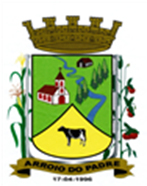 ESTADO DO RIO GRANDE DO SULMUNICÍPIO DE ARROIO DO PADREGABINETE DO PREFEITOA			Mensagem 49/2020Câmara Municipal de VereadoresSenhor PresidenteSenhores VereadoresVenho através da presente encaminhar para apreciação nesta Câmara Municipal de Vereadores o projeto de lei 49/2020.	Depois de cumprimentá-los cumpre informar que o presente projeto de lei pretende buscar e estabelecer autorização legislativa para o município de Arroio do Padre se integrar (associar-se) a Associação dos Municípios Produtores de Tabaco – AMPROTABACO.	Conforme nos consta a AMPROTABACO é uma Associação que representa os municípios produtores de tabaco para pleitear interesses destes nas instâncias Federais e Estaduais e outros onde estiverem sendo discutidas questões relacionadas a mencionada área produtiva, aliás, esta muito importante para o nosso município. Reside nesta condição a importância do Município de Arroio do Padre integrar a Associação dos Municípios Produtores de Tabaco. Assim, submete-se aos senhores o presente projeto de lei ao qual aguarda-se aprovação.	Nada mais a acrescentar por ora, despeço-me.	Nada mais para o momento.	Atenciosamente.Arroio do Padre, 30 de abril de 2020. _________________________Leonir Aldrighi BaschiPrefeito MunicipalAo Sr.Vilson PieperPresidente da Câmara Municipal de VereadoresArroio do Padre/RSESTADO DO RIO GRANDE DO SULMUNICÍPIO DE ARROIO DO PADREGABINETE DO PREFEITOPROJETO DE LEI Nº 49, DE 30 DE ABRIL DE 2020.Autoriza o Município de Arroio do Padre a integrar a Associação dos Municípios Produtores de Tabaco -Amprotabaco e dá outras providências.	Art. 1º Fica o Município de Arroio do Padre autorizado a integrar à Associação dos Municípios Produtores de Tabaco – AMPROTABACO – inscrita no CNPJ sob o nº 19.684.211/0001-19, com sede na rua Galvão Costa, 755, na cidade de Santa Cruz do Sul, RS.	Art. 2º A integração do Município à entidade visa assegurar a representação institucional do Município de Arroio do Padre nas esferas administrativas do Estado do Rio Grande do Sul e da União, através da entidade relacionada no Art. 1º, junto ao Governo Federal e os diversos Ministérios, Congresso Nacional, Governo do Estado e as diversas Secretarias Estaduais, Assembleia Legislativa e demais órgãos normativos, de execução e de controle, e para:I – congregar e defender interesses sociais e econômicos dos municípios produtores de tabaco;	II – ser a instância de representação formal para discutir e deliberar sobre assuntos referentes à defesa da cadeia produtiva do tabaco;III – promover o progresso e o aprimoramento da cultura nacional do tabaco;IV – promover ações com vista à sustentabilidade das propriedades rurais que cultivem tabaco;	V – formular diretrizes, postular, acompanhar as ações e auxiliar a União, o Estado e os Municípios para a criação e manutenção de políticas públicas em favor do tabaco;VI - fortalecer o espírito associativo e cooperativo;	VII – representar seus membros junto a órgãos públicos e privados nas reivindicações socioeconômicas;	VIII – estimular medidas de incentivos fiscais e outra ordem para o desenvolvimento econômico-financeiro da região, com sua industrialização e o aproveitamento dos recursos naturais, matérias-primas e mão-de-obra disponível;	IX – promover o intercâmbio e a troca de experiência entre os municípios, entre entidades ou órgãos nacionais e internacionais;X – manter com entidades congêneres relações de cooperação e cordialidade.	Art. 3º Para custear o cumprimento das ações referidas no artigo anterior, o Município contribuirá financeiramente com esta entidade em valores a serem estabelecidos nas Assembleias Gerais da mesma.Art. 4º As despesas decorrentes desta Lei correrão por conta de dotações orçamentárias consignadas no orçamento municipal vigente.	Art. 5º Ficam ratificados os atos de delegação realizados para esta finalidade até a data de publicação da presente lei.Art. 6º Esta Lei entra em vigor na data da sua publicação. Arroio do Padre, 30 de abril de 2020.Visto técnico:Loutar PriebSecretário de Administração, Planejamento, Finanças, Gestão e Tributos.Leonir Aldrighi BaschiPrefeito Municipal